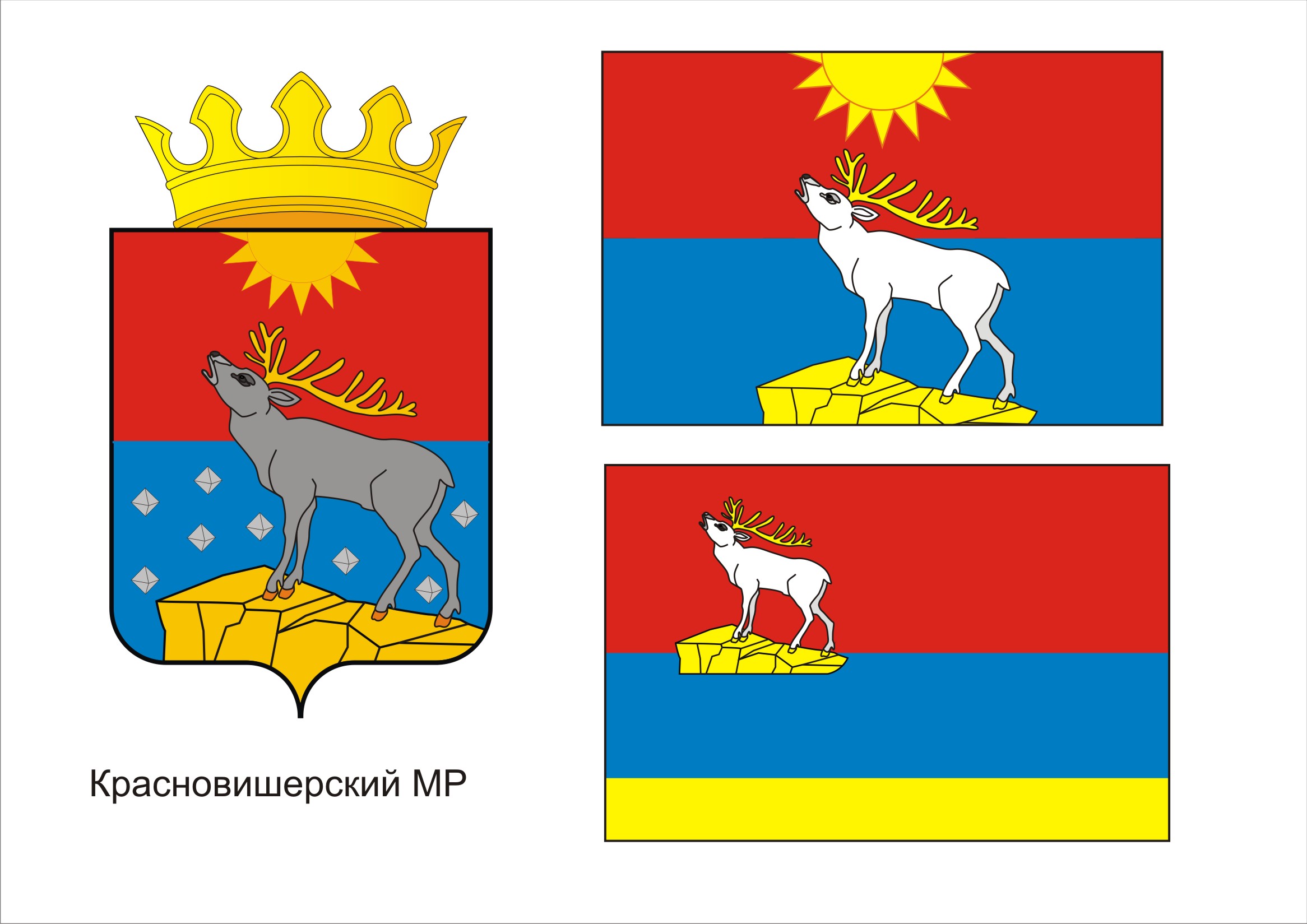 П О С Т А Н О В Л Е Н И ЕАДМИНИСТРАЦИИКРАСНОВИШЕРСКОГО ГОРОДСКОГО ПОСЕЛЕНИЯПЕРМСКОГО КРАЯ20.06.2014								№ 243Об утверждении Порядка реализации мероприятий, направленных на информирование населения о принимаемых органами государственной власти и органами местного самоуправления мерах в сфере жилищно-коммунального хозяйства и по вопросам развития общественного контроля в этой сфере В соответствии с пунктом 9.8 части 1 статьи 14 Федерального закона      от 21 июля 2007г. № 185-ФЗ «О фонде содействия реформированию жилищно-коммунального хозяйства»:ПОСТАНОВЛЯЮ:1. Утвердить Порядок реализации мероприятий, направленных на информирование населения о принимаемых органами государственной власти и органами местного самоуправления мерах в сфере жилищно-коммунального хозяйства и по вопросам развития общественного контроля в этой сфере (далее – Порядок) согласно приложению.2. Считать утратившим силу постановление администрации Красновишерского городского поселения Пермского края от 22.05.2013 № 155 «Об утверждении Порядка реализации мероприятий, направленных на информирование населения о принимаемых органами государственной власти и органами местного самоуправления мерах в сфере жилищно-коммунального хозяйства и по вопросам развития общественного контроля в этой сфере».3. Обнародовать настоящее постановление на информационном стенде нормативно-правовых актов Красновишерского городского поселения Пермского края по адресу: г.Красновишерск, ул.Дзержинского, 6 а, холл второго этажа, а также в читальном зале Центральной библиотеки МРУК «Красновишерская межпоселенческая централизованная библиотечная система по адресу: г.Красновишерск, ул.Спортивная, 18.4. Решение вступает в силу с момента его обнародования.5. Контроль за исполнением данного постановления оставляю за собой.Глава администрации						   М.М. ОстрянскийПриложение к постановлению администрации городского поселения от 20.06.2014 № 243Порядок реализации мероприятий, направленных на информирование населения о принимаемых органами государственной власти и  органами местного самоуправления мерах в сфере  жилищно-коммунального хозяйства и по вопросам развития общественного контроля в этой сфере1. Мероприятия, направленные на информирование населения, проживающего на территории Красновишерского городского поселения Пермского края, о принимаемых органами государственной власти и органами местного самоуправления мерах в сфере жилищно-коммунального хозяйства и по вопросам развития общественного контроля в этой сфере включают в себя:1.1. доведение указанной информации до средств массовой информации и некоммерческих организаций, осуществляющих деятельность в жилищной и коммунальной сфере;1.2. размещение указанной информации на сайте администрации Красновишерского городское поселение Пермского края: http://krasnovishersk.permarea.ru/krasnovisherskoe/;1.3. проведение регулярных встреч представителей органов местного самоуправления с гражданами по различным вопросам жилищно-коммунального хозяйства;1.4. проведение информационных курсов, семинаров по тематике жилищно-коммунального хозяйства для председателей советов домов, собственников помещений, представителей общественности;1.5. участие в региональных мероприятиях («круглых столах», совещаниях, конференциях) по вопросам развития системы общественного контроля в сфере жилищно-коммунального хозяйства.2. Информирование средств массовой информации председателей советов многоквартирных домов, осуществляющих деятельность в жилищной и коммунальной сфере на территории Красновишерского городского поселения, о принимаемых органами местного самоуправления мерах в сфере жилищно-коммунального хозяйства и по вопросам развития общественного контроля в этой сфере осуществляется в следующем порядке:2.1. информирование о принимаемых органами местного самоуправления мерах в сфере жилищно-коммунального хозяйства и по вопросам развития общественного контроля в этой сфере производится посредством рассылки развернутых информационных релизов (по факсу, электронной почтой);2.2. информирование производится по мере необходимости, но не реже одного раза в месяц;2.3. ответственным за взаимодействие с председателями советов домов и средствами массовой информации в рамках информационной работы и развития общественного контроля является заместитель главы администрации городского поселения, начальник отдела ЖКХ;2.4. Реестр средств массовой информации Красновишерского городского поселения поселения, являющихся адресатами рассылки информации и Контакты «горячих линий», представлен в Приложении 1 и Приложении 2 к настоящему Порядку.3. Размещение на официальном сайте администрации Красновишерского городское поселение Пермского края (далее сайт) информации о принимаемых органами местного самоуправления мерах в сфере жилищно-коммунального хозяйства и по вопросам развития общественного контроля в этой сфере осуществляется в следующем порядке:3.1. Информация размещается на официальном сайте;3.2. Информация о принимаемых органами местного самоуправления мерах в сфере жилищно-коммунального хозяйства и по вопросам развития общественного контроля в этой сфере размещается на сайте в виде:- разъяснений специалистов об общественно-значимых изменениях в законодательстве;- сведений о результатах осуществления надзора и контроля за деятельностью управляющих организаций, в частности о соблюдении установленных требований по раскрытию информации;- контактной информации:а) органов государственного жилищного надзора и муниципального жилищного контроля, территориальных органов Роспотребнадзора;б) органов исполнительной власти, осуществляющих регулирование тарифов на товары и услуги организаций коммунального комплекса;в) органов прокуратуры;3.3. Информация на сайте обновляется по мере необходимости, но не реже одного раза в месяц;3.4. Ответственным лицом за размещение и обновление информации о принимаемых органами местного самоуправления мерах в сфере жилищно-коммунального хозяйства и по вопросам развития общественного контроля в этой сфере на сайте является заместитель главы администрации городского поселения, начальник отдела ЖКХ;4. Регулярные встречи представителей органов местного самоуправления с гражданами, проживающими на территории Красновишерского городское поселения по различным вопросам жилищно-коммунального хозяйства проводятся в следующем порядке:4.1. 	Прием граждан проводится в здании администрации по адресу: ул.Дзержинского, д.6 а, г.Красновишерск еженедельно  в понедельник с 10.00 часов до12.00 часов.4.2.	Ответственным за проведение встреч с гражданами является глава администрации.5. Информационные курсы, семинары по тематике жилищно-коммунального хозяйства для председателей совета домов, собственников помещений, представителей общественности проводятся в следующем порядке:5.1. Местом проведения курсов, семинаров является здание  по адресу: ул.Дзержинского, д.6 а, г.Красновишерск.5.2. Информация о проведении семинаров, курсов размещается на официальном сайте не позднее 2 недель до начала проведения;5.3. Ответственным за организацию и проведение мероприятий является  отдел ЖКХ администрации городского поселения, в лице заместителя главы администрации городского поселения, начальника отдела ЖКХ. 5.4. Рекомендуемая тематика мероприятий и периодичность проведения курсов, семинаров представлена в таблице 1.Таблица 1 6. Участие в региональных мероприятиях («круглые столы», конференции, форумы, совещания) по вопросам развития системы общественного контроля в сфере жилищно-коммунального хозяйства осуществляется в следующем порядке:6.1. Ответственным за участие в региональных мероприятиях и (или) за направление представителя (представителей) администрации Красновишерского городского поселения для участия в региональных мероприятиях является отдел ЖКХ администрации городского поселения, в лице заместителя главы администрации городского поселения, начальника отдела.6.2. При необходимости лицо, указанное в п. 6.1. Порядка, передает приглашение председателям совета домов;6.3. Представители администрации Красновишерского городского поселения, принявшие участие в региональных мероприятиях, обязаны ознакомить с полученной на мероприятиях информацией участников курсов, семинаров.Приложение 1 Порядку реализации мероприятий, направленных на информирование населения о принимаемых органами местного самоуправления мерах в сфере жилищно-коммунального хозяйства и по вопросам развития общественного контроля в этой сфереРеестр средств массовой информации Красновишерского городского поселения, являющихся адресатами рассылки информацииПриложение 2 Порядку реализации мероприятий, направленных на информирование населения о принимаемых органами местного самоуправления мерах в сфере жилищно-коммунального хозяйства и по вопросам развития общественного контроля в этой сфереКонтакты «горячих линий»№ п/пВиды мероприятийТематика мероприятийПериодичностьПродолжительность1Семинары с председателями советов домов и общественниками-О формировании фонда капитального ремонта многоквартирного дома;- Об изменении жилищного законодательства;- О правах и обязанностях собственников помещений в многоквартирных домах.1 раз в полгода2 часа1 час2 часа№ п/пНаименование СМИ Ф.И.О. главного редактора и журналистов, ведущих тематику ЖКХ и строительства с их контактными телефонами и электронными адресамиАдрес сайта СМИ в сети ИнтернетЭлектронный адрес СМИ, предназначенный для получения пресс-релизов1Автономная некоммерческая организация "Редакция газеты "Красная Вишера"Главный редактор - Бражникова Любовь Ивановна 8(34243)30441нетKRASN_VISHERA@MAIL.RU№ п/пНаименование органа, при котором функционирует «горячая линия»Номер телефона «горячей линии» и электронный адрес (при наличии)Ф.И.О. лица, ответственного за работу «горячей линии» с его служебным телефонами1Администрация Красновишерского городского поселения8(34243)21052 vishera_gp@mail.ru (34 Бардакова Ольга Владимировна - заместитель  главы администрации, начальник ОЖКХ 8(34243)21052